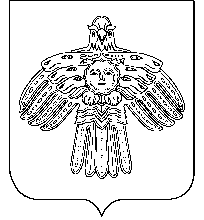                              АДМИНИСТРАЦИЯ                                                          «НИЖНИЙ ОДЕС»  КАР  ОВМÖДЧÖМИНСА       ГОРОДСКОГО  ПОСЕЛЕНИЯ  «НИЖНИЙ ОДЕС»                                                     АДМИНИСТРАЦИЯ           ПОСТАНОВЛЕНИЕШУÖМот «26» марта 2018 год                                                                           N 94 Об утверждении плана мероприятий по обеспечению пожарной безопасности в лесах, прилегающих к пгт. Нижний ОдесВо исполнении Постановления Правительства РФ от 18.08.2016 № 807  «О внесении изменений в некоторые акты Правительства Российской Федерации по вопросу обеспечения пожарной безопасности территорий», на основании Федерального Закона от 06.10.2003 № 131-ФЗ «Об общих принципах организации местного самоуправления в Российской Федерации», администрация городского поселения «Нижний Одес»  П О С Т А Н О В Л Я Е Т:1. Утвердить план мероприятий по обеспечению пожарной безопасности в лесах, прилегающих к пгт. «Нижний Одес».2. Признать утратившим силу постановление администрации городского поселения «Нижний Одес» от 02.06.2017 № 178 «Об утверждении плана мероприятий по обеспечению выполнения Постановления Правительства РФ № 807 от 18.08.2016 года «О внесении изменений в некоторые акты Правительства Российской Федерации по вопросу обеспечения пожарной безопасности территорий». На основании Федерального Закона от 06.10.2003 года № 131 – ФЗ «Об общих принципах организации местного самоуправления в Российской Федерации», Постановление Правительства Российской Федерации № 807 от 18.08.2016 года «О внесении в некоторые акты Правительства Российской Федерации по вопросу обеспечения пожарной безопасности территорий».3. Контроль за исполнением Постановления оставляю за собой.4. Постановление вступает в силу с момента подписания и подлежит официальному обнародованию в «Нижнеодесском вестнике» и размещению на официальном сайте.Руководитель  администрациигородского поселения «Нижний Одес»                                       Ю.С. Аксенов